УПРАВЛЕНИЕ ОБРАЗОВАНИЕМАДМИНИСТРАЦИИ МУНИЦИПАЛЬНОГО ОБРАЗОВАНИЯ УСТЬ-ЛАБИНСКИЙ РАЙОНП Р И К А З	от 02.04.2014 г.               					       № 303-Пгород Усть-ЛабинскО назначении ответственного за аттестацию педагогических работников 	 В соответствии со ст. № 49 Федерального закона № 273-ФЗ «Об образовании в Российской Федерации», временными региональными документами по аттестации педагогических и руководящих работников государственных и муниципальных образовательных организаций  Краснодарского края (приказ министерства образования и науки Краснодарского края от 18 ноября 2013 года № 6737), приказываю:1. Назначить  ответственными за организацию и проведение аттестации педагогических работников МО Усть-Лабинский район главного специалиста  управления образованием администрации МО Усть-Лабинский район Щербакову Татьяну Владимировну   и  директора  МБУ «РУМЦ»  Езубову Юлию Васильевну.  2. Вменить следующие обязанности:2.1.   Щербаковой Т.В., главному специалисту УО: - организация  изучения федеральных и региональных документов по аттестации педагогических работников в муниципальных образовательных учреждениях- представление предложений по составу экспертных групп в ГКУ КК ЦОКО,- приём от ОУ аттестационных документов в установленные сроки,- обеспечение оформления аттестационных документов в соответствии с установленными требованиями,- формирование списков аттестуемых педагогических работников,- составление и утверждение графиков аттестации,- организация работы экспертных групп,- участие в контроле над соблюдением процедуры аттестации, правовой и социальной защищённости аттестуемых педагогических работников с участием соответствующих профсоюзных органов и представителей общественности.    2.2.  Езубовой Ю.В., директору  МБУ «РУМЦ»:             - организация и методическое сопровождение аттестации педагогических работников ОУ,             - создание базы данных педагогических работников, аттестуемых в 2014- 2015 учебном году,              - научно-методическая поддержка педагогических работников в повышении уровня их профессиональной компетенции,            - обучающие семинары с экспертными группами, с аттестуемыми педагогическими работниками,            - организация и проведение квалификационных испытаний,            - разработка необходимых документов  для мероприятий, создающих условия профессионального роста педагогических работников  ОУ.3. Контроль за исполнением приказа возлагаю на Тимонину Н.В., заместителя начальника УО.  Начальник  УО                                                                         А.А.БаженоваТ.В.Щербакова2-24-60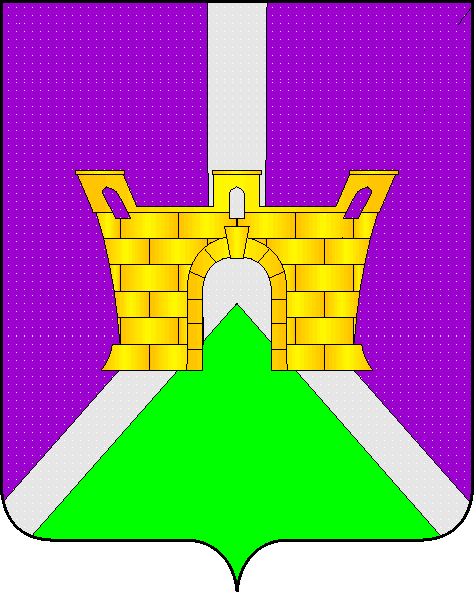 